SLOVENSKO DRUŠTVO UČITELJEV ANGLEŠKEGA JEZIKA IATEFL SLOVENIA p. p. 1677, 1001 Ljubljana,info@iatefl.siRAZPIS ŠOLSKEGA IN DRŽAVNEGA TEKMOVANJA IZ ZNANJA ANGLEŠČINE ZA UČENCE 6. RAZREDA OSNOVNE ŠOLE V ŠOLSKEM LETU 2023/2024Spoštovane kolegice in kolegi,Slovensko društvo učiteljev angleškega jezika IATEFL Slovenia (v nadaljnjem besedilu IATEFL Slovenia) skladno s 15. členom Pravilnika o tekmovanju iz znanja angleščine za učence 6. razreda osnovne šole (v nadaljnjem besedilu Pravilnik) kot organizator tekmovanja razpisuje tekmovanje iz znanja angleščine za učence 6. razreda osnovne šole v šolskem letu 2023/2024.Pravilnik o tekmovanju iz znanja angleščine za učence 6. razreda osnovne šole, ki to tekmovanje natančno ureja, je objavljen na spletni strani IATEFL Slovenia (www.iatefl.si). Vabimo Vas, da si ga podrobneje ogledate.V letošnjem letu je za koordinacijo tekmovanja za 6. razred zadolžena Ana Geček, ki bo tudi na voljo za vse dodatne informacije. 1.     POMEMBNI DATUMIŠolska raven: 29.11.2023, sreda, ob 13. uriDržavna raven: 19.03.2024, torek, ob 14. uri2.     PRIJAVA IN IZVEDBA ŠOLSKEGA TEKMOVANJAŠolsko tekmovanje se izvede na vsaki šoli posebej, a istočasno. Vodenje tekmovanja poteka preko strežnika DMFA (Društvo matematikov, fizikov in astronomov Slovenije). Do strežnika boste dostopali z uporabniškim imenom in geslom, ki ju prejmete na vaši šoli.Učitelji mentorji na strežniku preverite osebne podatke učiteljev in učencev šole ter pred začetkom tekmovanja popravite morebitne napake (zapis imena, priimka, datum rojstva) in učence prijavite. Prijavo opravite tako, da tekmovalcem preko strežnika natisnete Soglasje o objavi podatkov in prijavo na tekmovanje, ki vsebuje tudi osebno geslo tekmovalca za dostop do njegovih rezultatov šolskega tekmovanja.V skladu s pravilnikom se tekmovanja ne morejo udeležiti učenci, katerim je angleščina materni jezik oz. ki so več kot eno leto živeli na angleško govorečem področju.Naloge bodo na voljo na strežniku en delovni dan pred tekmovanjem. IATEFL Slovenija bo na strežniku DMFA 29.11. 2023, torej na dan tekmovanja, objavil tudi rešitve nalog in navodila za ocenjevanje.Naloge šolskega tekmovanja popravijo učitelji na šoli v skladu s posredovanimi navodili in moderirano verzijo rešitev. Na strežniku DMFA bo deloval forum za vprašanja in dodatna navodila ocenjevalcem na šolski ravni. Vprašanja bo mogoče postavljati v določenem časovnem okviru, nato pa bo Državna tekmovalna komisija istočasno objavila odgovore in pojasnila na vsa vprašanja mentorjev.Doseženo število točk za posameznega učenca mentorji nato vnesete v rubriko ob imenu učenca v določenem roku, ki je zapisan na strežniku DMFA (najpozneje 10 dni od izvedbe tekmovanja na šoli).Po vnosu rezultatov šolskega tekmovanja v strežnik se med učenci, ki dosežejo bronasto priznanje, opravi dodaten izbor tistih, ki se udeležijo tekmovanja na državni ravni.3.     PRIJAVA IN IZVEDBA DRŽAVNEGA TEKMOVANJADržavno tekmovanje se izvede na izbranih regijskih šolah, ki bodo objavljene na strežniku DMFA. Z vnosom rezultatov šolskega tekmovanja bodo učenci, ki bodo izpolnjevali pogoje, avtomatično prijavljeni na državno tekmovanje.Državna tekmovalna komisija v skladu z 41. členom Pravilnika določi meje za podelitev zlatih in srebrnih priznanj. Uradni dosežki državnega tekmovanja morajo biti objavljeni najpozneje 14 delovnih dni po izvedbi tekmovanja, v katerem je zajet rok za ugovor na vrednotenje.Šola, katere tekmovalec se uvrsti na državno tekmovanje, se zaveže, da bo zagotovila učitelja ocenjevalca na državnem tekmovanju oziroma bodo poskrbeli za primerno zamenjavo v primeru odsotnosti prijavljenih ocenjevalcev. Vsakih 10 učencev, ki se s posamezne šole udeležijo državnega tekmovanja, mora spremljati en učitelj z iste šole, ki bo sodeloval pri nadzoru tekmovanja in popravljanju tekmovalnih nalog, ne glede na to, ali je član IATEFL Slovenia ali ne.  Prijava tekmovalca na državno tekmovanje je sprejeta šele, ko šola na strežniku DMFA – Pomoč pri izvedbi označi učitelje za ocenjevanje in nadzor. Organizator državnega tekmovanja med označenimi učitelji izbere nadzorne učitelje in ocenjevalce. 4.     IZVEDBA TEKMOVANJA V PRIMERU VIŠJE SILEIATEFL Slovenija bo naknadno sporočil informacije o poteku izvedbe državnega tekmovanja v primeru višje sile.5.     FINANČNI POGOJIPrijavnina za na tekmovanje se plača glede na posameznega učenca. In sicer 2€ na tekmovalca, če je mentor ali šola član društva IATEFL Slovenia, sicer 4€ na tekmovalca, v kolikor mentor ali šola nista člana društva IATEFL Slovenia.6.     PRIZNANJAUčenci lahko na šolskem tekmovanju osvojijo bronasto, na državnem pa srebrno ali zlato priznanje. Priznanja se podeljujejo v skladu z 41. členom Pravilnika.7.     TEKMOVALNE NALOGE/ IZBRANE TEMEa.     Izbrane teme Naloge na šolski ravni bodo vsebinsko vezane na temo Sports – No pain, no gainza državno raven pa je izbrana tema Sports – Citius, Altius, FortiusTekmovanje ni vezano na določeno knjigo ali učbeniško gradivo, pač pa pokriva izbrana področja, s poudarkom na bralnem razumevanju, slušnem razumevanju, rabi jezika ter pisanju in uporabi lastnih idej in domišljije.Glede na izbrano temo učenci pridobijo dodatna znanja iz področja športa: šolska raven - vrste športov, športni pripomočki, nenavadni športi… ter državna raven - olimpijske igre, olimpijske discipline…. V pomoč pri pripravi na tekmovanje lahko učenci in mentorji uporabljajo tudi spletne strani British Council Teens, Time for kids, National Geographic Kids, Kids Britannica, toda naj se ne omejijo le na omenjene strani.  b.	Pričakovana znanjaTekmovanje preverja višje ravni znanja učencev 6. razreda, zato tekmovalne naloge vključujejo znanja nivoja A1 ter jih v nekaterih postavkah tudi presegajo. Učenci poznajo strukture:-        obeh sedanjikov (Present Simple, Present Continuous)-     preteklika glagola to be in to have (Past Simple) -        modalni glagoli (can, must, could, would – vljudne prošnje)-        predloge (časovne, krajevne)-       WH vprašalnice in vprašanja-        samostalniki (ednina in množina – pravilna, nepravilna)-        zaimki: osebni, svojilni (v pridevniški rabi), kazalni-        There is/are + samostalnik-        vezniki in povezovalne besede-        itd.c. 	Tekmovalne nalogeStruktura tekmovalnih nalog na ŠOLSKI RAVNI:PART A – READING COMPREHENSIONPART B – VOCABULARYPART C – LANGUAGE IN USE PART D – WRITTEN ASSIGNMENT PART ANaloge vezane na besedilo, npr. kratki odgovorov, alternativne izbire, izbirnega tipa z eno možno rešitvijo, izbirnega tipa z več možnimi izbirami, urejanja, razvrščanja, povzemanja, nadomeščanja, itd.PART BNaloga, kjer učenci na podlagi sobesedila izkazujejo znanje besedišča na dano temo. Tipi nalog: povezovanje, razvrščanje, iskanje sopomenk, izbirni tip nalogePART CV tem delu tekmovanja se lahko pojavijo različni tipi nalog, npr: dopolnjevanje brez nabora, dopolnjevanje z naborom, dopolnjevanje s preoblikovanjem, alternativna izbira, izbirni tip z eno možno rešitvijo, izbirni tip z več možnimi rešitvami, urejanje, razvrščanje, korekcija, nadomeščanje, itd.PART DPisni sestavek lahko vsebuje različne besedilne vrste (razglednica, sporočilo, recept, pismo, pesem, pripoved…) pri čemer morajo tekmovalci uporabiti dane stalne besedne zveze, dokončati zgodbo, dodati zaplet, spremeniti konec, uporabiti določen nabor besed in drugo. V nalogi bo določena dolžina zahtevanega besedila in merila za vrednotenje.Pisni sestavki z neprimerno ali žaljivo vsebino ne bodo ocenjeni. Čas reševanja nalog: 60 minutStruktura tekmovalnih nalog na DRŽAVNI RAVNI:PART A – LISTENINGPART B – READING COMPREHENSIONPART C - VOCABULARYPART D – WRITTEN ASSIGNMENTPART AKer je slušno ozaveščanje ključnega pomena pri učenju jezikov, je v sklopu državnega tekmovanja tudi naloga, ki pokriva to področje. Ta razdelek vsebuje naloge, ki se osredotočajo na razumevanje bistva, razbiranje specifičnih informacij. Pojavijo se lahko naslednji tipi nalog: povezovanje slišanega besedila s slikami, naloge izbirnega tipa, kratkih odgovorov, dopolnjevanja z besedami / besednimi zvezami, itd.PART BV tem delu tekmovanja se lahko pojavijo različni tipi nalog, npr: dopolnjevanje brez nabora, dopolnjevanje z naborom, dopolnjevanje s preoblikovanjem, alternativna izbira, izbirni tip z eno možno rešitvijo, izbirni tip z več možnimi rešitvami, urejanje, razvrščanje, korekcija, nadomeščanje, itd.PART CV tem delu se lahko pojavijo naloge, kjer učenci na podlagi daljšega sobesedila izkazujejo znanje besedišča na dano temo. Tipi nalog: povezovanje, razvrščanje, iskanje sopomenk, izbirni tip naloge. Pojavijo se lahko tudi naloge s krajšim sobesedilom ali definicijo npr. osmerosmerka, premetanka, križanka, slikovni slovarček, naloga dopolnjevanja z namigom, naloga dopolnjevanja brez nabora, itd.PART DPisni sestavek lahko vsebuje različne besedilne vrste (razglednica, sporočilo, recept, pismo, pesem, pripoved…) pri čemer morajo tekmovalci uporabiti dane stalne besedne zveze, dokončati zgodbo, dodati zaplet, spremeniti konec, uporabiti določen nabor besed in drugo. V nalogi bo določena dolžina zahtevanega besedila in merila za vrednotenje.Pisni sestavki z neprimerno ali žaljivo vsebino ne bodo ocenjeni. Čas reševanja nalog: 60 minut. d. dovoljeni pripomočki na tekmovanju Za tekmovanje tekmovalci uporabljajo modro ali črno pisalo (nalivno pero ali kemični svinčnik). Uporaba slovarjev in korekturnih sredstev ni dovoljena. Za vse dodatne informacije se lahko obrnete na e-naslov ana.gecek@iatefl.si.Ana Geček l.r.    	.                                                                   Barbara Lukač Patarčec l.r.Koordinatorka tekmovanja                                            predsednica društva IATEFL Slovenia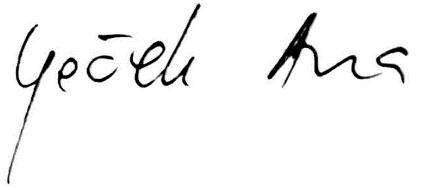 Ljubljana, 26.8.2023